MUNICIPIO DE TLAJOMULCO DE ZÚÑIGA, JALISCOOFICIALÍA MAYOR “CONVOCATORIA y BASES DE LICITACIÓN PÚBLICA LOCAL”OM-13/2022 “ADQUISICIÓN DE MATERIAL ELÉCTRICO PARA LA DIRECCIÓN DE ALUMBRADO PÚBLICO DEL GOBIERNO MUNICIPAL DE TLAJOMULCO DE ZÚÑIGA, JALISCO”El Municipio de Tlajomulco de Zúñiga, Jalisco a través de su Unidad  de Compras ubicada en el primer piso del edificio de la calle Higuera número 70, Colonia Centro en Tlajomulco de Zúñiga, Jalisco, con teléfono 01 (33) 32 83 44 00 invita a las Personas Físicas y Morales interesadas, a participar en la LICITACIÓN PÚBLICA LOCAL para la “ADQUISICIÓN DE MATERIAL ELÉCTRICO PARA LA DIRECCIÓN DE ALUMBRADO PÚBLICO DEL GOBIERNO MUNICIPAL DE TLAJOMULCO DE ZÚÑIGA, JALISCO”, ello de conformidad con el artículo 134 de la Constitución Política de los Estados Unidos Mexicanos, así como el procedimiento que se establece en el Capítulo Segundo “De la Licitación Pública”, previsto por la Ley de Compras Gubernamentales, Enajenaciones y Contratación de Servicios del Estado de Jalisco y sus Municipios, y a efecto de normar el desarrollo de la presente Licitación, se emiten las siguiente:CONVOCATORIA:CRONOGRAMAPara los fines de estas bases, se entiende por:Las Bases de Licitación así como sus respectivos anexos fueron aprobados por unanimidad por el Comité de Adquisiciones del Municipio de Tlajomulco de Zúñiga, Jalisco; la propuesta del “LICITANTE” deberá sujetarse a las especificaciones señaladas en las Bases de esta Licitación y de cada uno de sus Anexos y para ello cada uno de los licitantes deberá de inscribirse en el presente proceso mediante el pago de derechos de Bases de Licitación ello con fundamento en el artículo 133 fracción IX de la Ley de Ingresos del Municipio de Tlajomulco de Zúñiga, Jalisco y para ello deberán de acudir con la orden de pago adjunta al formato PDF que se encuentra firmado de esta convocatoria a cualquiera de las cajas de la 6 a la 16 de la recaudadora central ubicada en Planta Baja de la calle Higuera no. 70, del Centro Administrativo Tlajomulco CAT, Colonia Centro, Tlajomulco de Zúñiga, Jalisco a pagar la cantidad señalada en el apartado costo de las bases, una vez hecho esto se le entregará un recibo oficial con el que deberá de acudir a la Dirección de Recursos Materiales ubicadas en calle Higuera no. 70, primer piso del Centro Administrativo Tlajomulco CAT, colonia Centro, Tlajomulco de Zúñiga, Jalisco, lugar donde se le entregaran copias y formato Word de la Convocatoria, Bases y Anexos del presente proceso.A t e n t a m e n t eLCP. Raúl Cuevas LanderosDirector de Recursos Materiales del Municipio de Tlajomulco de Zúñiga, JaliscoESPECIFICACIONESOM-13/2022“ADQUISICIÓN DE MATERIAL ELÉCTRICO PARA LA DIRECCIÓN DE ALUMBRADO PÚBLICO DEL GOBIERNO MUNICIPAL DE TLAJOMULCO DE ZÚÑIGA, JALISCO”ORDEN DE PAGOBASES DE LICITACIÓN OM-13/2022Favor de llenar a máquina o con letra de moldeNúmero de LicitaciónOM-13/2022Pago de Derechos de las Bases$600.00 de conformidad con el artículo 133 fracción IX de la Ley de Ingresos del Municipio de Tlajomulco de Zúñiga, Jalisco.Aprobación de Bases por el Comité Viernes 25 de febrero del 2022Publicación de la Convocatoria en el portal web del Municipio de Tlajomulco de Zúñiga, Jalisco (en formato descargable)Viernes 25 de febrero del 2022Entrega de preguntas para Junta Aclaratoria y correo electrónico para el envío de preguntasHasta el miércoles 02 de marzo del 2022 a las 15:00 horas, correo: licitaciones@tlajomulco.gob.mxFecha, hora y lugar de la celebración de la primera Junta de Aclaraciones (art. 59, F. III, Ley)Lunes 07 de marzo 2022 a las 13:00 horas, la Dirección de Recursos Materiales, primer piso del Centro Administrativo (CAT), ubicado en la calle de Higuera número #70, Colonia Centro, Tlajomulco de Zúñiga, Jalisco, México.Fecha, hora y lugar de celebración del acto de presentación de proposiciones (art. 59, F. III, Ley)La presentación de proposiciones iniciará el jueves 10 de marzo 2022 a las 9:00 y concluirá a las 9:30 horas en el inmueble ubicado en Independencia 105 Sur, colonia centro en Tlajomulco de Zúñiga, Jalisco.Fecha, hora y lugar de celebración del acto de apertura de proposiciones (art. 59, F. III, Ley)La apertura de proposiciones iniciará el jueves  10 de marzo 2022 a las 9:31 horas en el inmueble ubicado en Independencia 105 Sur, colonia centro en Tlajomulco de Zúñiga, Jalisco.Resolución del ganadorEn fecha de apertura de proposiciones o hasta 20 días hábiles posteriores, mismo lugar. Origen de los Recursos (art. 59, F. II, Ley)Municipal Carácter de la Licitación (Art. 55 y 59, F. IV, Ley)LOCALIdioma en que deberán presentarse las proposiciones, anexos y folletos (Art. 59, F. IV, Ley)EspañolEjercicio Fiscal que abarca la Contratación (Art. 59, F. X, Ley)2022Se acredita la suficiencia presupuestal (Art. 50, Ley)SITipo de contrato (Art. 59, F. X, Ley)Contrato u Orden de Compra cerrado Aceptación de proposiciones Conjuntas (Art. 59, F. X, Ley) SIAdjudicación de los Bienes o Servicios (por partida/todo a un solo proveedor (Art. 59, F. XI, Ley)Se podrá adjudicar a varios licitantesÁrea requirente de los Bienes o Servicios.Dirección de Alumbrado Público.Participación de testigo Social (Art. 37, Ley)NOCriterio de evaluación de propuestas (Art. 59, F. XII, Ley)BinarioDescripción detallada de los bienes o servicios con requisitos técnicos mínimos, desempeño, cantidades y condiciones de entrega (Art. 59, F. II, Ley)Anexo 1Anexos que cuenta con la relación enumerada de requisitos y documentos que deberán de presentar los licitantes incluyendo:1.- Acreditación Legal2.- Manifestación de NO encontrarse en los supuestos del Art 52 de la Ley3.- Manifestación de Integridad y NO colusión4.- Demás requisitos que sean solicitados              Anexo 3              Anexo 4              Anexo 4              Anexo 1 y 2Plazo de presentación de propuestas (Art. 60, Ley)Normal: 13 días (supera)Domicilio de las Oficinas de la Contraloría Municipal donde podrán presentarse inconformidades.Independencia 105 Sur, colonia centro en Tlajomulco de Zúñiga, Jalisco“CONVOCANTE”Municipio de Tlajomulco de Zúñiga, Jalisco“DOMICILIO”Higuera No. 70, Col. Centro, Tlajomulco de Zúñiga, Jalisco. “COMITÉ”Comité de Adquisiciones del Municipio de Tlajomulco de Zúñiga, Jalisco“UNIDAD CENTRALIZADA DE COMPRAS”Unidad Centralizada de Compras de Recursos Materiales (Higuera no. 70, primer piso del Centro Administrativo Tlajomulco CAT, Colonia. Centro, Tlajomulco de Zúñiga, Jalisco).“LEY”Ley de Compras Gubernamentales, Enajenaciones y Contratación de Servicios del Estado de Jalisco y sus Municipios“LICITANTE” Persona Física o Moral (Razón Social) Licitante en el  proceso de licitación.“REGLAMENTO”Reglamento de Adquisiciones para el Municipio de Tlajomulco de Zúñiga, Jalisco“PROVEEDOR”Licitante Adjudicado.“PROCESO”La adquisición de: “ADQUISICIÓN DE MATERIAL ELÉCTRICO PARA LA DIRECCIÓN DE ALUMBRADO PÚBLICO DEL GOBIERNO MUNICIPAL DE TLAJOMULCO DE ZÚÑIGA, JALISCO” los cuales están descritos en los anexos de las presentes bases.PartidaCant.U. de M.DescripciónDetalleMarca y Modelo 15PiezasCANILLA CORTA CIRCUITO 27 KVA.260PiezaABRAZADERA (MATERIAL ELÉCTRICO)ABRAZADERA 1BS310PiezaANCLA PARA POSTE METÁLICOANCLA 1 METRO 4 BASTONES ¾”, SEPARACIÓN ENTRE BASTONES 19 CMS, ANCLA 1 METRO 4 BASTONES ¾”, SEPARACIÓN ENTRE BASTONES 19 CMS, ANCLA 1 METRO 4 BASTONES ¾”, SEPARACIÓN ENTRE BASTONES 19 CMS410PiezaANCLA PARA POSTE METÁLICOANCLA 1.20 METROS 4 BASTONES ¾”, SEPARACIÓN ENTRE BASTONES 19 CMS59PiezaBASE DE MEDICIÓNBASE DE MEDICIÓN 5x100 AMPERES68PiezaBASE DE MEDICIÓNBASE DE MEDICIÓN 7x200 AMPERES710PiezasT CONDUIT.TUBO CÓNDUIT 1 ¼”x3 METROS89PiezasT CONDUIT.TUBO CONDUIT 2”x3 METROS910PiezaMUFAMUFA MONOFÁSICA 1 1/4”1010PiezaMUFAMUFA TRIFÁSICA 2”11200PiezasRONDANA PLANA DE 3/4" GALVANIZADA.1250PiezaDISCO PARA CORTE DE METAL.DISCO PARA CORTE DE METAL 4.5”131153PiezasFOTOCELDAFOTOCELDAS ELÉCTRICAS  VOLTAJE  110/305  A 1000W DE SULFURO DE CADMIO CON CELDA DE 1/2" CON CÚPULA SELLADA1440PiezasINTERRUPTOR.INTERRUPTOR DE RIEL AUTOMÁTICO  3x32a MODELO SH-203T-C321540PiezasINTERRUPTOR.INTERRUPTOR DE RIEL AUTOMÁTICO 3x63 a MODELO SH-203T-C6316150PiezaMÉNSULA PARA BASE DE FOTOCELDAS CON TORNILLO1760PiezasREFRACTOR DE ACRÍLICO SUBURBANO18100PiezasSOQUET.SOQUET MINI CILÍNDRICO  19200PiezasSOQUET.SOQUET REDUCTOR PARA FOCO PIA MINI  TIPO E-26205PiezasFOTOCONTROL COMPLETOFOTOCONTROL COMPLETO 40 AMP.215PiezasFOTOCONTROL COMPLETOFOTOCONTROL COMPLETO 60 AMP.2235PiezasFOCO.FOCO 1000 W ADITIVO METÁLICO E-40  (grande )2325PiezasFOCO.FOCO 400W ADITIVO METÁLICO241000PiezasFOCO.FOCO LUZ BLANCA  ADITIVO METÁLICO DE 100W QUEMADOR CERÁMICO ELÍPTICO  BULBO T15  CON FILTRO PARA RAYOS UV 3000K DISEÑO COMPACTO  10,800 LM25800PiezasFOCO.FOCO LUZ BLANCA  ADITIVO METÁLICO DE 150W QUEMADOR CERÁMICO ELÍPTICO  BULBO T15  CON FILTRO PARA RAYOS UV 3000K DISEÑO COMPACTO  10,800 LM261640PiezasFOCO.FOCO LUZ BLANCA  ADITIVO  METÁLICO DE 70W QUEMADOR CERÁMICO ELÍPTICO  BULBO T15  CON FILTRO PARA RAYOS UV 3000K DISEÑO COMPACTO  10,800 LM2710PiezaLISTÓN FUSIBLE ALTA TENSIÓN 10 AMPS2810PiezaLISTÓN FUSIBLE ALTA TENSIÓN 15 AMPS2910PiezaLISTÓN FUSIBLE ALTA TENSIÓN 30 AMPS3010PiezaLISTÓN FUSIBLE ALTA TENSIÓN 40 AMPS31700PiezasBALASTRABALASTRA  AUTOREGULADA PARA LÁMPARA CERÁMICA  DE 150 W VOLTAJE 127/220/240V BAJAS PERDIDAS CON IGNITOR  TERMOPROTEGIDO TAMAÑO COMPACTO321300PiezasBALASTRABALASTRA  AUTOREGULADA PARA LÁMPARA CERÁMICA  DE 70 W VOLTAJE 127/220/240V BAJAS PERDIDAS CON IGNITOR  TERMOPROTEGIDO TAMAÑO COMPACTO331000PiezasBALASTRABALASTRA AUTOREGULADA PARA LÁMPARA CERÁMICA DE 100W VOLTAJE  127/220/240V BAJAS PERDIDAS CON IGNITOR  TERMOPROTEGIDO TAMAÑO COMPACTO34200PiezaBASE PARA FOTOCELDASBASE PARA FOTOCELDA RECEPTACULO PARA MONTAJE DE FOTOCELDA  ELECTRÓNICA 357000MetrosCABLECABLE ALUCOBRE THW CAL. 10 AWG3615000MetrosCABLECABLE NEUTRANEL 2+1 CAL. 6 AWG PARA 600 VOLT 374000MetrosCABLECABLE XLP C-6  2+1 (SUBTERRANEO)381500PiezasCINTA AISLANTECINTAS AISLANTES DE ALTA RESISTENCIA TIPO TEMFLEX DE 28.4MM X 18 MTS.3930PiezaCONTACTORCONTACTOR  PARA CONTROL DE CIRCUITOS  DE ALUMBRADO  3X50 AMP, CÓDIGO A 50-30-004050PiezaCONTACTORCONTACTOR PARA CONTROL DE CIRCUITOS DE ALUMBRADO 3x30A  CÓDIGO A16-30-00-134130PiezaCONTACTORCONTACTOR PARA CONTROL DE CIRCUITOS DE ALUMBRADO 3x60A  CÓDIGO AF60-30-00-134230PiezaAFLOJA TODOAFLOJATODO 400ml.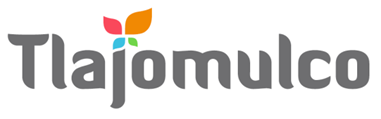 MUNICIPIO DE TLAJOMULCO DE ZÚÑIGA, JALISCODIRECCIÓN DE RECURSOS MATERIALESMUNICIPIO DE TLAJOMULCO DE ZÚÑIGA, JALISCODIRECCIÓN DE RECURSOS MATERIALESDATOS DE LICITACIÓNDATOS DE LICITACIÓNIMPORTE: $600.00 CON LETRA: SON SEISCIENTOS PESOS, 00/100, M. N.IMPORTE: $600.00 CON LETRA: SON SEISCIENTOS PESOS, 00/100, M. N.OM-13/2022 “ADQUISICIÓN DE MATERIAL ELÉCTRICO PARA LA DIRECCIÓN DE ALUMBRADO PÚBLICO DEL GOBIERNO MUNICIPAL DE TLAJOMULCO DE ZÚÑIGA, JALISCO”DATOS DEL LICITANTEDATOS DEL LICITANTELICITANTE R. F. C.NO. DE PROVEEDOR (PARA EL CASO DE CONTAR CON NÚMERO)NOMBRE DE REPRESENTANTETELÉFONO CELULAR DE CONTACTOCORREO ELECTRÓNICO Sello autorización área responsableLIC. RAÚL CUEVAS LANDEROSDIRECTOR DE RECURSOS MATERIALESSello autorización área responsableLIC. RAÚL CUEVAS LANDEROSDIRECTOR DE RECURSOS MATERIALES